В целях подготовки документации по планировке территории города Новосибирска, в соответствии с Градостроительным кодексом Российской Федерации, Федеральным законом от 06.10.2003 № 131-ФЗ «Об общих принципах организации местного самоуправления в Российской Федерации», решением Совета депутатов города Новосибирска от 21.05.2008 № 966 «О Порядке подготовки документации по планировке территории города Новосибирска», постановлениями мэрии города Новосибирска от 18.04.2013 № 3865 «Об утверждении проекта планировки территории, прилегающей к жилому району «Береговой», по ул. Большевистской в Октябрьском районе», от 01.12.2015 № 6870 «Об утверждении проекта планировки территории, ограниченной улицами Трикотажной, Автогенной, полосой отвода железной дороги, створом Октябрьского моста, набережной реки Оби, улицей Ипподромской и улицей Фрунзе, в Центральном, Октябрьском и Дзержинском районах», руководствуясь Уставом города Новосибирска, ПОСТАНОВЛЯЮ:1. Подготовить проект межевания территории, предназначенный для размещения линейного объекта транспортной инфраструктуры местного значения – автомобильной дороги общего пользования по ул. Большевистской и ул. Восход в Октябрьском районе в границах проекта планировки территории, прилегающей к жилому району «Береговой», по ул. Большевистской в Октябрьском районе, в границах проекта планировки территории, ограниченной улицами Трикотажной, Автогенной, полосой отвода железной дороги, створом Октябрьского моста, набережной реки Оби, улицей Ипподромской и улицей Фрунзе, в Центральном, Октябрьском и Дзержинском районах, согласно схеме (приложение 1).2. Определить содержание документации по проекту межевания территории, предназначенному для размещения линейного объекта транспортной инфраструктуры местного значения – автомобильной дороги общего пользования по ул. Большевистской и ул. Восход в Октябрьском районе в границах проекта планировки территории, прилегающей к жилому району «Береговой», по ул. Большевистской в Октябрьском районе, в границах проекта планировки территории, ограниченной улицами Трикотажной, Автогенной, полосой отвода железной дороги, створом Октябрьского моста, набережной реки Оби, улицей Ипподромской и улицей Фрунзе, в Центральном, Октябрьском и Дзержинском районах (приложение 2). 3. Установить срок подготовки документации по проекту межевания территории, предназначенному для размещения линейного объекта транспортной инфраструктуры местного значения – автомобильной дороги общего пользования по ул. Большевистской и ул. Восход в Октябрьском районе в границах проекта планировки территории, прилегающей к жилому району «Береговой», по ул. Большевистской в Октябрьском районе, в границах проекта планировки территории, ограниченной улицами Трикотажной, Автогенной, полосой отвода железной дороги, створом Октябрьского моста, набережной реки Оби, улицей Ипподромской и улицей Фрунзе, в Центральном, Октябрьском и Дзержинском районах, с учетом необходимых согласований и проведения публичных слушаний – до конца 2017 года.4. Предложить физическим и юридическим лицам в течение тридцати дней со дня официального опубликования постановления представить предложения о порядке, сроках подготовки и содержании проекта межевания территории, предназначенного для размещения линейного объекта транспортной инфраструктуры местного значения – автомобильной дороги общего пользования по ул. Большевистской и ул. Восход в Октябрьском районе в границах проекта планировки территории, прилегающей к жилому району «Береговой», по ул. Большевистской в Октябрьском районе, в границах проекта планировки территории, ограниченной улицами Трикотажной, Автогенной, полосой отвода железной дороги, створом Октябрьского моста, набережной реки Оби, улицей Ипподромской и улицей Фрунзе, в Центральном, Октябрьском и Дзержинском районах, в департамент строительства и архитектуры мэрии города Новосибирска по адресу: Российская Федерация, Новосибирская область, город Новосибирск, Красный проспект, 50, кабинет 410, почтовый индекс: 630091. 5. Департаменту строительства и архитектуры мэрии города Новосибирска:5.1. В течение трех дней со дня издания постановления разместить постановление на официальном сайте города Новосибирска в информационно-телекоммуникационной сети «Интернет».5.2. Со дня официального опубликования постановления осуществить прием и регистрацию предложений физических и юридических лиц о порядке, сроках подготовки и содержании проекта межевания территории, предназначенного для размещения линейного объекта транспортной инфраструктуры местного значения – автомобильной дороги общего пользования по ул. Большевистской и ул. Восход в Октябрьском районе в границах проекта планировки территории, прилегающей к жилому району «Береговой», по ул. Большевистской в Октябрьском районе, в границах проекта планировки территории, ограниченной улицами Трикотажной, Автогенной, полосой отвода железной дороги, створом Октябрьского моста, набережной реки Оби, улицей Ипподромской и улицей Фрунзе, в Центральном, Октябрьском и Дзержинском районах.5.3. В течение тридцати дней со дня окончания срока приема предложений о подготовке проекта межевания территории с учетом предложений физических и юридических лиц осуществить разработку и утверждение задания на подготовку документации по проекту межевания территории, предназначенному для размещения линейного объекта транспортной инфраструктуры местного значения – автомобильной дороги общего пользования по ул. Большевистской и ул. Восход в Октябрьском районе в границах проекта планировки территории, прилегающей к жилому району «Береговой», по ул. Большевистской в Октябрьском районе, в границах проекта планировки территории, ограниченной улицами Трикотажной, Автогенной, полосой отвода железной дороги, створом Октябрьского моста, набережной реки Оби, улицей Ипподромской и улицей Фрунзе, в Центральном, Октябрьском и Дзержинском районах.5.4. Выступить заказчиком на подготовку документации по проекту межевания территории, предназначенному для размещения линейного объекта транспортной инфраструктуры местного значения – автомобильной дороги общего пользования по ул. Большевистской и ул. Восход в Октябрьском районе в границах проекта планировки территории, прилегающей к жилому району «Береговой», по ул. Большевистской в Октябрьском районе, в границах проекта планировки территории, ограниченной улицами Трикотажной, Автогенной, полосой отвода железной дороги, створом Октябрьского моста, набережной реки Оби, улицей Ипподромской и улицей Фрунзе, в Центральном, Октябрьском и Дзержинском районах.6. Департаменту информационной политики мэрии города Новосибирска в течение трех дней со дня издания постановления обеспечить опубликование постановления.7. Контроль за исполнением постановления возложить на заместителя мэра города Новосибирска – начальника департамента строительства и архитектуры мэрии города Новосибирска.Гальянова2275008ГУАиГПриложение 1к постановлению мэрии города Новосибирскаот 29.11.2016 № 5419СХЕМАграниц проекта межевания территории, предназначенного для размещения линейного объекта транспортной инфраструктуры местного значения – автомобильной дороги общего пользования по ул. Большевистской и ул. Восход в Октябрьском районе в границах проекта планировки территории, прилегающей к жилому району «Береговой», по ул. Большевистской в Октябрьском районе, в границах проекта планировки территории, ограниченной улицами Трикотажной, Автогенной, полосой отвода железной дороги, створом Октябрьского моста, набережной реки Оби, улицей Ипподромской и улицей Фрунзе, в Центральном, Октябрьском и Дзержинском районах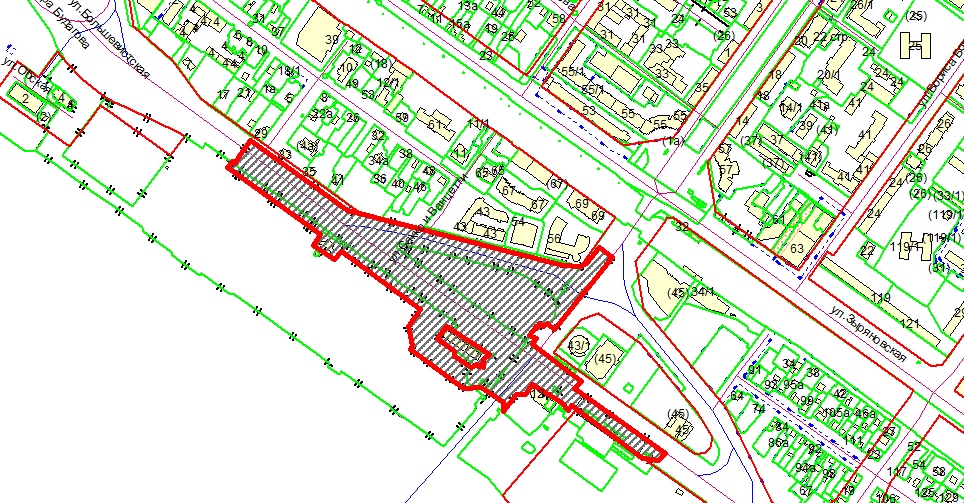 Площадь территории – 6,37 га______________Приложение 2к постановлению мэрии города Новосибирскаот 29.11.2016 № 5419СОДЕРЖАНИЕдокументации по проекту межевания территории, предназначенному для размещения линейного объекта транспортной инфраструктуры местного значения – автомобильной дороги общего пользования по ул. Большевистской и ул. Восход в Октябрьском районе в границах проекта планировки территории, прилегающей к жилому району «Береговой», по ул. Большевистской в Октябрьском районе, в границах проекта планировки территории, ограниченной улицами Трикотажной, Автогенной, полосой отвода железной дороги, створом Октябрьского моста, набережной реки Оби, улицей Ипподромской и улицей Фрунзе, в Центральном, Октябрьском и Дзержинском районахПроект межевания территории включает в себя чертежи межевания территории, на которых отображаются:1. Красные линии, утвержденные в составе проектов планировки территории.2. Линии отступа от красных линий в целях определения места допустимого размещения зданий, строений, сооружений.3. Границы образуемых и изменяемых земельных участков на кадастровом плане территории, условные номера образуемых земельных участков.4. Границы территорий объектов культурного наследия.5. Границы зон с особыми условиями использования территорий.6. Границы зон действия публичных сервитутов.7. Границы существующих и (или) подлежащих образованию земельных участков, в том числе предполагаемых к изъятию для государственных или муниципальных нужд, для размещения линейного объекта транспортной инфраструктуры местного значения.В проекте межевания территории также должны быть указаны:1. Площадь образуемых и изменяемых земельных участков и их частей.2. Образуемые земельные участки, которые после образования будут относиться к территориям общего пользования или имуществу общего пользования.3. Вид разрешенного использования образуемых земельных участков в соответствии с проектами планировки территории._____________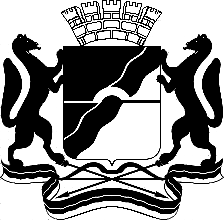 МЭРИЯ ГОРОДА НОВОСИБИРСКАПОСТАНОВЛЕНИЕОт  	  29.11.2016		№     5419	О подготовке проекта межевания территории, предназначенного для размещения линейного объекта транспортной инфраструктуры местного значения – автомобильной дороги общего пользования по ул. Большевистской и ул. Восход в Октябрьском районе в границах проекта планировки территории, прилегающей к жилому району «Береговой», по ул. Большевистской в Октябрьском районе, в границах проекта планировки территории, ограниченной улицами Трикотажной, Автогенной, полосой отвода железной дороги, створом Октябрьского моста, набережной реки Оби, улицей Ипподромской и улицей Фрунзе, в Центральном, Октябрьском и Дзержинском районах Исполняющий обязанности мэра города НовосибирскаГ. П. Захаров